refers  to  PN-EN ISO 13485:2016-04ORGANIZATIONPURPOSE  OF  THE  APPLICATION’S  SUBMISSION   (tick the appropriate) /  EXPECTED  DATE  OF  AUDITEXPECTED  SCOPE  OF  CERTIFICATION /  RE-CERTIFICATION    TECHNICAL  AREAS  AND  RISK  CLASSIFICATION  CONFORMING  TO  THE  ORGANIZATION  PROFILE  IN  THE  PRODUCTION / SERVICES  AREA     
 (tick ALL appropriate)                                                                                                                                                 Data source:  IAF MD 9*In accordance with Regulation (EU) 2017/745 MDR) or 2017/746 (IVDR).Note: The technical areas highlighted in gray do not fall within the scope of PCBC S.A. accreditation, if selected, please break down the expected scope of certification (p. 3) into the part corresponding to the accredited area and beyond the accreditation.PLEASE  ANSWER  THE  ADDITIONAL  QUESTIONS  (applies to "Parts and Services" suppliers):CHARACTERISTICS  OF  PROCESSES / SUBCONTRACTING
(tick / describe ALL appropriate and in accordance with p. 9 of Annex 6 to IBC 01.01 (Application))CHARACTERISTICS  OF  LEGAL  REGULATIONS     (specify main / specific for activity covered by the system)DESIGN /  DEVELOPMENT /  PRODUCTION    (tick / describe ALL appropriate)COMBINED  AUDITS   (combined audit means system and medical device audit carried out at one time)10.   APPLICATION  SUBMITTED  BY  PCBC guarantees the confidentiality of the data contained in this Application in accordance with the Act on the Protection of Personal Data and in accordance with the accreditation requirements for certification bodies according to PN-EN ISO/IEC 17021-111.   APPLICATION  REVIEW   –   TO  BY  FILLED  IN  BY  THE  PCBCANNEX 1  TO  APPLICATION  FOR CERTIFICATION AT PCBC S.A.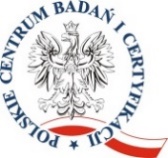 After completing the Application by the CUSTOMER - proprietary informationName   of   the   Organization according to the National Court Register (registration document)   initial certification  (month – year):          surveillance(month – year):           re-certification(month – year):          transfer of accredited certification(month – year):       SCOPE OF CERTIFICATION in relation to the type of activities, products and/or services, unambiguous and not misleading:E.g. Design, manufacture, sale and service of passenger cars.Conducting educational and training activities in the form of a course.NOTE: The following entries will be verified annually during surveillance audits to make up-dates on certificates if needed.    SCOPE:           CODE(S) of  [PKD] / EKD  related to aforementioned scope:NOTE:  PKD (Polish classification of economic activities) according to http://www.klasyfikacje.gofin.pl/pkd/4,0.htmlThe main technical areas defined in 1-6 relate to finished medical devices defined as any medical device or accessory of any medical deviceThe main technical areas defined in 1-6 relate to finished medical devices defined as any medical device or accessory of any medical deviceThe main technical areas defined in 1-6 relate to finished medical devices defined as any medical device or accessory of any medical deviceTechnical areaMedical devices names in accordance with the scope submitted for certificationRisk classification *1.   Non-active Medical Devices:1.   Non-active Medical Devices:1.   Non-active Medical Devices: 1.1.   General non-active, non-implantable medical devices 1.1.   General non-active, non-implantable medical devices 1.1.   General non-active, non-implantable medical devicesNon-active devices for anaesthesia, emergency and intensive careNon-active devices for injection, infusion, transfusion and dialysisNon-active orthopedic and rehabilitation devicesNon-active medical devices with measuring functionNon-active ophthalmologic devicesNon-active instrumentsContraceptive medical devicesNon-active medical devices for disinfecting, cleaning, rinsingNon-active devices for in vitro fertilisation (IVF) and assisted reproductive technologies (ART)Non-active medical devices for ingestion 1.2.   Non-active implants 1.2.   Non-active implants 1.2.   Non-active implantsNon-active cardiovascular implantsNon-active orthopedic implantsNon-active functional implantsNon-active soft tissue implants 1.3.   Devices for wound care 1.3.   Devices for wound care 1.3.   Devices for wound careBandages and wound dressingsSuture material and clampsOther medical devices for wound care 1.4.   Non-active dental devices and accessories 1.4.   Non-active dental devices and accessories 1.4.   Non-active dental devices and accessoriesNon-active dental devices/equipment and instrumentsDental materialsDental implants  1.5.   Non-active medical devices other than specified above  1.5.   Non-active medical devices other than specified above  1.5.   Non-active medical devices other than specified aboveConcise specification of the purpose the medical deviceMedical devices names in accordance with the scope submitted for certificationRisk classification *Technical areaMedical devices names in accordance with the scope submitted for certificationRisk classification *2. Active Medical Devices (Non-Implantable):2. Active Medical Devices (Non-Implantable):2. Active Medical Devices (Non-Implantable): 2.1.   General active medical devices 2.1.   General active medical devices 2.1.   General active medical devicesDevices for extra-corporal circulation, infusion and haemopheresisRespiratory devices, devices including hyperbaric chambers for oxygen therapy, inhalation anaesthesiaDevices for stimulation or inhibitionActive surgical devicesActive ophthalmologic devicesActive dental devicesActive devices for disinfection and sterilizationActive rehabilitation devices and active prosthesesActive devices for patient positioning and transportActive devices for in vitro fertilisation (IVF) and assisted reproductive technologies (ART)Software, including medical device software designMedical gas supply systems and parts thereof 2.2.   Devices for imaging  2.2.   Devices for imaging  2.2.   Devices for imaging Devices utilizing ionizing radiationDevices utilizing non-ionizing radiation 2.3.   Monitoring devices 2.3.   Monitoring devices 2.3.   Monitoring devicesMonitoring devices of nonvital physiological parametersMonitoring devices of vital physiological parameters 2.4. Devices for radiation therapy and thermo therapy 2.4. Devices for radiation therapy and thermo therapy 2.4. Devices for radiation therapy and thermo therapyDevices utilising ionizing radiationDevices utilising non-ionizing radiationDevices for hyperthermia / hypothermiaDevices for (extracorporal) shock-wave therapy (lithotripsy)  2.5.   Active (non-implantable) medical devices other than specified above  2.5.   Active (non-implantable) medical devices other than specified above  2.5.   Active (non-implantable) medical devices other than specified aboveConcise specification of the purpose the medical deviceMedical devices names in accordance with the scope submitted for certificationRisk classification *Technical areaMedical devices names in accordance with the scope submitted for certificationRisk classification *3.   Active Implantable Medical Devices:3.   Active Implantable Medical Devices:3.   Active Implantable Medical Devices:  3.1.   General active implantable medical device  3.1.   General active implantable medical device  3.1.   General active implantable medical deviceActive implantable medical devices for stimulation / inhibitionActive implantable medical devices delivering drugs or other substancesActive implantable medical devices substituting or replacing organ functions  3.2.   Implantable medical devices other than specified above  3.2.   Implantable medical devices other than specified above  3.2.   Implantable medical devices other than specified aboveConcise specification of the purpose the medical deviceMedical devices names in accordance with the scope submitted for certificationRisk classification *Technical areaMedical devices names in accordance with the scope submitted for certificationRisk classification *4.  In Vitro Diagnostic Medical Devices (IVD):4.  In Vitro Diagnostic Medical Devices (IVD):4.  In Vitro Diagnostic Medical Devices (IVD):  4.1.  Reagents and reagent products, calibrators and control materials for Clinical Chemistry Immunochemistry (Immunology) Haematology/Haemostasis/ Immunohematology, Microbiology, Infectious Immunology Histology/Cytology Genetic Testing 4.2. In Vitro Diagnostic Instruments and software 4.3. IVD medical devices other than specified above 4.3. IVD medical devices other than specified above 4.3. IVD medical devices other than specified aboveConcise specification of the purpose the medical deviceMedical devices names in accordance with the scope submitted for certificationRisk classification *Technical areaMedical devices names in accordance with the scope submitted for certificationMedical devices names in accordance with the scope submitted for certification5. Sterilization Methods for Medical Devices:5. Sterilization Methods for Medical Devices:5. Sterilization Methods for Medical Devices: 5.1. Ethylene oxide gas sterilization (EOG) 5.2. Moist heat 5.3. Aseptic processing 5.4. Radiation sterilization (e.g. gamma, x-ray, electron beam) 5.5. Low-temperature steam and formaldehyde sterilization  5.6. Dry air thermal sterilization  5.7. Sterilization with hydrogen peroxide  5.8. Sterilization methods other than those listed above Technical areaMedical devices names in accordance with the scope submitted for certificationRisk classification *6. Devices incorporating/utilizing specific substances/ technologies:6. Devices incorporating/utilizing specific substances/ technologies:6. Devices incorporating/utilizing specific substances/ technologies:  6.1. Medical devices incorporating medicinal substances  6.2. Medical devices utilizing tissues of animal origin  6.3. Medical devices incorporating derivates of human blood  6.4. Medical devices utilizing micromechanics  6.5. Medical devices utilizing nanomaterials  6.6. Medical devices utilizing biological active coatings and/or materials or being wholly or mainly absorbed   6.7. Medical devices incorporating or utilizing specific substances/technologies/elements, other than specified above   6.7. Medical devices incorporating or utilizing specific substances/technologies/elements, other than specified above   6.7. Medical devices incorporating or utilizing specific substances/technologies/elements, other than specified aboveConcise specification of the purpose the medical deviceMedical devices names in accordance with the scope submitted for certificationRisk classification *Technical areaClarification of the type of parts / services in accordance withwith the scope submitted for certificationClarification of the type of parts / services in accordance withwith the scope submitted for certificationThe technical areas specified in 7 are used when an organization carries out related activities or manufactures parts that are not classified as finished
medical devices.The technical areas specified in 7 are used when an organization carries out related activities or manufactures parts that are not classified as finished
medical devices.The technical areas specified in 7 are used when an organization carries out related activities or manufactures parts that are not classified as finished
medical devices.7.  Parts or Services:7.  Parts or Services:7.  Parts or Services:   7.1.   Raw materials(Raw metals, plastic, wood, ceramic)   7.2.   Components(Electrical components, fasteners, shaped raw materials, machined raw materials and molded plastic)   7.3.   Subassemblies(Electronic subassemblies mechanical subassemblies, made to drawings and/or work instructions)   7.4.   Calibration services (Verification/confirmation services for measuring instruments, tools or test fixtures)   7.5.   Distribution services(Distributors providing storage and delivery of medical devices, not acting as a ‘legal manufacturer’ for medical devices.)   7.6.   Maintenance services(Electrical or mechanical repair services, facility cleaning and maintenance services, uniform cleaning and testing of ESD smocks.)   7.7.   Transportation services(Trucking, shipping, air transportation service in general.)   7.8.   Other services(Consulting services related to medical devices, packaging services, etc.)Questions:YESNOIs the device a nearly finished and assembled medical device (i.e., it is intended for medical use and requires only packaging and/or labeling)?Is the device intended to be a component/part of a medical device?Has the organization been contracted to perform any activities regulated by the Medical Device Regulation (e.g., re-labeling, remanufacturing of other medical devices)?Is the supplied device sterile?Does the device contain software developed by the customer organization or supplier?	Does the scope of ISO 13485 certification include "design and development" (e.g., when public law allows exclusion of design and development, which is very often the case for low-risk medical devices)?Is the product (raw materials, parts, components, subassemblies, maintenance and housekeeping services or other services) intended to support related medical devices?6.1 Does the Organization use suppliers of processes or parts that are critical to the functionality of the medical device and/or safety of user of finished products including products under its own brand:YES     if yes, please complete the table below          NO      6.2 Does the Organization install products at its customers:YES           NO     If  YES,  provide the scope:        Are design, development and production carried out in branches to be certified?YES           NO     If  YES, provide location of branch – city and processes from aforementioned which are implemented in the branch:      9.1. Does the Organization intend to apply for certification of a medical device in PCBC notified body?   NO    YES, (Note: this requires the Organization to submit a separate application to the Department for Certification of Medical Device)If YES, whether it is to be a combined audit with a medical device audit?YES           NO   9.2. Does the Organization currently have medical device certification with a PCBC notified body?   NO    YES, in the Medical Device Certification Department (BM).If YES, is this to be a combined audit with a medical device auditYES           NO Representative – Person responsible for the system or authorized to contact the PCBC:name / surname                                                                                                    date         Person verifying the Application in the PCBC                                                 no.                                  month                    year                                              …………………………………………....……………………………………………………                                                                                                                                                                                 date / signature